14 февраля 2020 года в рамках районного мероприятия, посвященного Дню памяти воинов - интернационалистов прошел ряд тематических мероприятий для учащихся образовательных учреждений Богучарского муниципального района. В фойе районного культурно-досугового центра детей и молодежи была подготовлена выставка книг и статей из периодики о боевых подвигах  наших солдат, о действиях советских войск в Афганской войне - «Мы в памяти храним Афганистан».В Богучарском районном историко-краеведческом музее проведен урок с учащимися Залиманской ООШ, посвященный годовщине вывода советских войск из Афганистана "Героям войн XX столетия посвящается..." Лекция сопровождалась интерактивной презентацией, в которой сначала затронута тема других интернациональных войн в различных странах мира, в период после окончания Великой Отечественной Войны до распада Советского Союза.Подробно была раскрыта тема о предпосылках и начале войны в Афганистане, о задачах, стоявших перед Советской Армией. Особое место в рассказе заняли подвиги нашего земляка Капустина Михаила Ивановича. В конце лекции подведены итоги войны в Афганистане,  и рассказано о последствиях этой затяжной войны для СССР, и конечно о потерях, понесенных не только государством, но огромного количества семей, потерявших более 15000 сыновей, отцов, мужей и братьев.После лекции ребятам продемонстрирован документальный фильм о событиях и участниках войны в Афганистане. 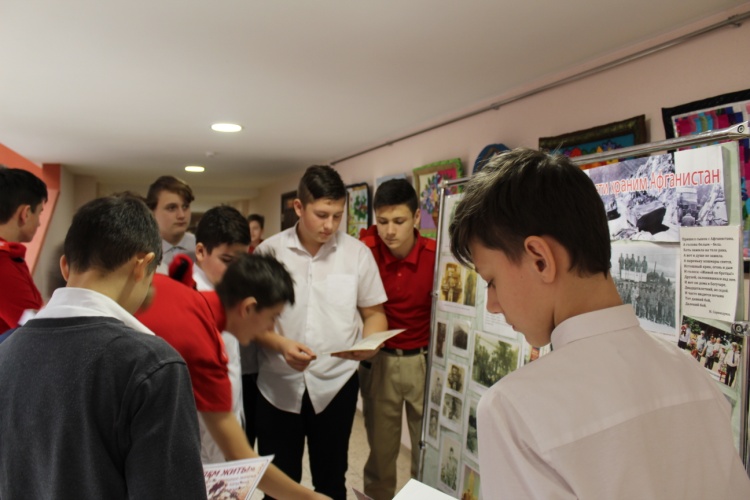 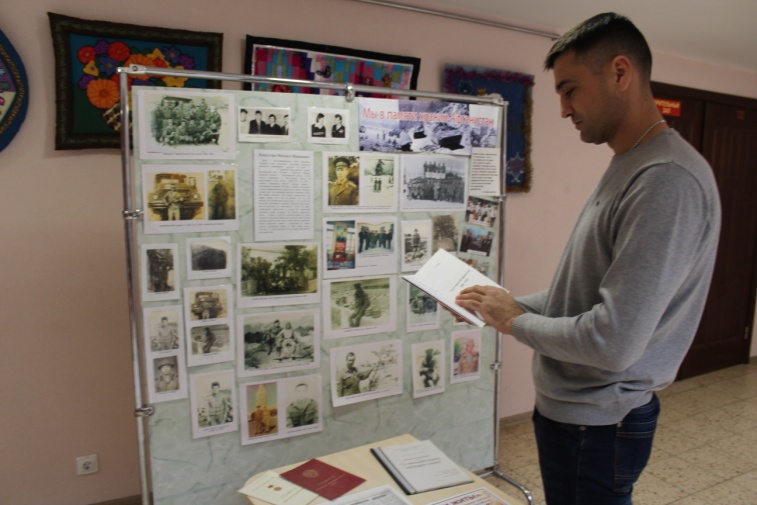 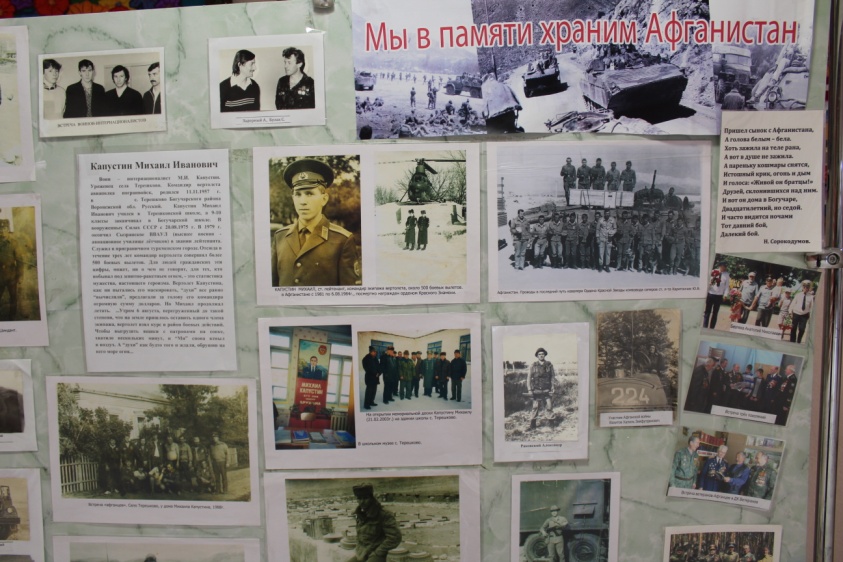 